Формативно оценување во СТЕМ предметите при онлајн наставаФотографии, илустрации од примена на алатките за формативно оценување::  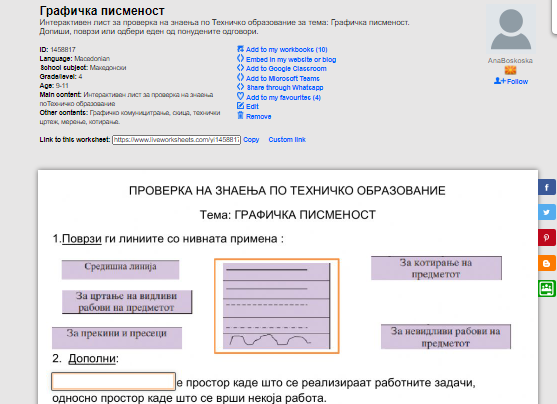 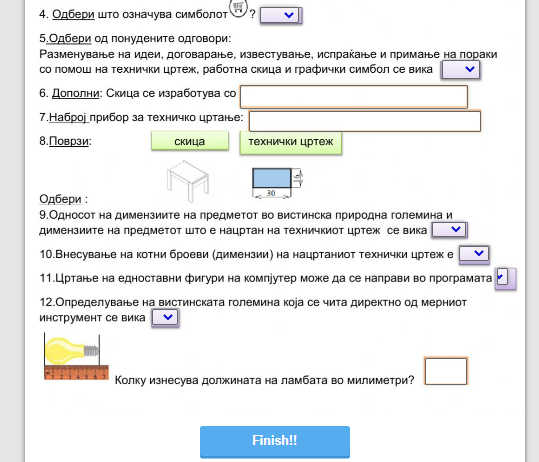 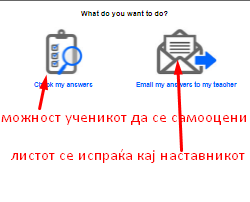 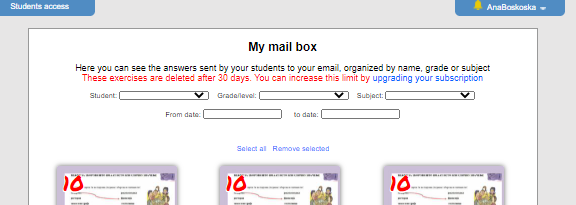 Наставник Ана БошкоскаУчилиштеООУ „Блаже Конески“- ПрилепОдделение/ година4 одделениеНаставен предметТехничко образованиеНаставна содржина Повторување и утврдување на знаења за темата: Графичка писменостНаставни целиПовторување и утврдување на стекнатите знаења  на учениците по техничко образование за графичката писменостОпис на активностите за време на онлајн наставата (синхрони и асинхрони) Се задава интерактивен лист со цел утврдување на стекнатите знаења од темата. Се даваат упатства за работа.  (https://www.liveworksheets.com/yi1458817jc ) Интерактивниот лист е изработен со  дигиталната алатка https://www.liveworksheets.com/  -Се решава со: поврзување, дополнување, селектирање на еден од понудените одговори.Опис на формативното следење на напредокот на учениците Учениците пристапуваат и го решаваат интерактивниот ресурс преку испратен линк до нив. Учениците работат индивидуално. Откако ќе завршат притискаат FINISH и одговорите за секој ученик одделно стигнуваат во поштенско сандаче кај наставникот.Онлајн алатки искористени за формативно оценување (линк и начин на користење)Интерактивен лист https://www.liveworksheets.com/yi1458817jc  Линкот се споделува со учениците кои со клик на линкот пристапуваат до интерактивниот ресурс.                                          -Се пополнува со: поврзување, дополнување на реченици, селектирање и избор на еден од повеќе понудени одговори.  Интерактивниот лист се изработува во https://www.liveworksheets.com/  слободен ресурс за кој наставникот треба да има корисничка сметка.Наставникот креира документ зачуван во pdf и го уредува во погоре наведениот ресурс. Се задава со копирање и лепење на линк.  По завршување на листот и притискање на  FINISH ученикот во прозорец пополнува податоци за себе и ја пишува електронската пошта на наставникот или ако сака да се само оцени притиска на можноста да ги провери своите резултати.Учениците имаат можност да го работат во моментот кога го задава наставникот или во било кое време. Сите електронски уред со пристап до интернет (компјутер, таблет, телефон...) можат да бидат користени но препорачливо е работната површина на уредот да е поголема. Наставникот ги добива одговорите од сите ученици во дел назначен како My mail box и има увид во одговорите на секој ученик одделно.  Авторски права на ресурсите и права за споделувањеCC BYРефлексија од примена на активноста во праксаПоставените цели на часот успешно се реализираа.Учениците се изјаснија дека  лесно пристапуваат до интерактивниот лист и без проблем го испратиле назад кај наставникот.